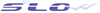 Annexe 2 : Indemnisation des occupations commerciales du domaine public sans autorisation administrative à compter du 1er janvier 2023 - le réglement de cette indemnité ne vaut pas régularisation et ne se subsitue pas aux autres poursuites prévues par les lois afférentes.ArticleNom/objetUnitéTarifs à partir du 1er janvier 2023Tarifs à partir du 1er janvier 2023Tarifs à partir du 1er janvier 2023Tarifs à partir du 1er janvier 2023Tarifs à partir du 1er janvier 2023Tarifs à partir du 1er janvier 2023Tarifs à partir du 1er janvier 2023Tout m², ml, ou tranche entamé est dû dans sa totalité arrondi à l'unitésupérieure1er établissem entTarif uniqueZone 1Zone 2Zone 3Zone 4Zone 52000 bisTOUS TYPES DE COMMERCESTOUS TYPES DE COMMERCESTOUS TYPES DE COMMERCESTOUS TYPES DE COMMERCESTOUS TYPES DE COMMERCESTOUS TYPES DE COMMERCESTOUS TYPES DE COMMERCESTOUS TYPES DE COMMERCESTOUS TYPES DE COMMERCES2001 bisétalagem²/an59,95 €59,95 €59,95 €29,60 €29,60 €2002 bisTerrasse et entrepôt occasionnel (soldes,fleurs de la toussaints, sapins de noël, …)m²/jour1,85 €1,85 €1,85 €0,95 €0,95 €2003 bisTerrasse sur stationnementm²/an89,00 €58,80 €28,85 €14,25 €2004 bisTerrasse ferméem²/an236,95 €236,95 €236,95 €236,95 €120,75 €2005 bisAutre terrassem²/an61,60 €47,00 €29,25 €14,45 €7,15 €2006 bisProtection de terrasse : Abris, parasol, barnum, tonnelle, store non fixé en façade,…m²/an16,45 €2007 bisParavent/séparateurml/an38,50 €2008 bisChevalet, panneau stoppeur, et autremobilier de communication ou affichage non fixés au solU/an152,20 €2009 bisDistributeurs divers, consigne, automate, appareil automatique ou autre appareilsimilaireU/an126,15 €2010 bisMontre vitrée /Cadre /caisson fixe ou mobilem²/an63,60 €2011 bisMoyen de livraison (scooter,…) stationné sur emplacement non autoriséU/an219,45 €2012 bisMoyen de livraison (vélo,…) stationné sur emplacementnon autoriséU/an54,85 €2013 bisAire de déchargement, transport de fondm²/an22,60 €